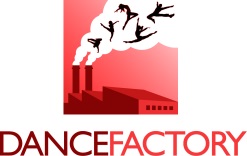 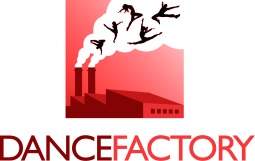 STUDENT MEDICAL HISTORYHave you ever suffered from any of the following conditions? Please tickAllergies		    Arthritis		     Asthma		    Hepatitis		    Glandular Fever	Diabetes		     Epilepsy		Heart DiseaseHave you ever injured or suffered pain in any of the following areas? Please tickAnkles/Feet	    Knee		     Hamstring		    Groin	    Hip 		Back		     Neck		ShoulderHave you ever been hospitalised?   Are you currently taking medication?	   If you have ticked any of the above please give detailsParent/Guardian’s Signature:GENERALGENERALGENERALGENERALGENERALGENERALGENERALGENERALGENERALGENERALGENERALGENERALGENERALGENERALGENERALGENERALGENERALGENERALGENERALGENERALGENERALGENERALSurnameSurnameSurnameSurnameSurnameSurnameSurnameSurnameSurnameSurnameFirst NameFirst NameFirst NameFirst NameFirst NameFirst NameFirst NameFirst NameFirst NameFirst NameFirst NameFirst NameAddressAddressAddressAddressAddressAddressAddressAddressAddressAddressAddressAddressAddressAddressAddressAddressAddressAddressAddressAddressAddressAddressSuburbSuburbSuburbSuburbSuburbSuburbSuburbSuburbSuburbSuburbSuburbSuburbStateStateStateStateStateStatePostcodePostcodePostcodePostcodeTelephoneTelephoneHomeHomeHomeHomeHomeHomeHomeHomeHomeHomeEmailEmailEmailEmailEmailEmailEmailEmailEmailEmailEmailEmailEmailEmailEmailEmailEmailEmailEmailEmailEmailEmailDate of BirthDate of BirthDate of BirthDate of BirthDate of BirthAge as of 01/01/22Age as of 01/01/22Age as of 01/01/22Age as of 01/01/22Age as of 01/01/22Age as of 01/01/22Age as of 01/01/22Age as of 01/01/22Sex (please circle)    M /  F/Sex (please circle)    M /  F/Sex (please circle)    M /  F/Sex (please circle)    M /  F/Sex (please circle)    M /  F/Sex (please circle)    M /  F/Sex (please circle)    M /  F/Sex (please circle)    M /  F/Sex (please circle)    M /  F/VSN number (if known)VSN number (if known)VSN number (if known)VSN number (if known)VSN number (if known)VSN number (if known)VSN number (if known)USI number (if known)USI number (if known)USI number (if known)USI number (if known)USI number (if known)USI number (if known)USI number (if known)USI number (if known)USI number (if known)USI number (if known)USI number (if known)USI number (if known)USI number (if known)USI number (if known)USI number (if known)Emergency ContactsEmergency ContactsEmergency ContactsEmergency ContactsEmergency ContactsNameNameNameNameNameNameNameNamePhonePhonePhonePhonePhonePhonePhonePhonePhone1)1)1)1)1)1)1)1)1)1)1)1)1)1)1)1)1)2)2)2)2)2)2)2)2)2)2)2)2)2)2)2)2)2)How did you hear about Dance Factory? (please specify) How did you hear about Dance Factory? (please specify) How did you hear about Dance Factory? (please specify) How did you hear about Dance Factory? (please specify) How did you hear about Dance Factory? (please specify) How did you hear about Dance Factory? (please specify) How did you hear about Dance Factory? (please specify) How did you hear about Dance Factory? (please specify) How did you hear about Dance Factory? (please specify) How did you hear about Dance Factory? (please specify) How did you hear about Dance Factory? (please specify) How did you hear about Dance Factory? (please specify) How did you hear about Dance Factory? (please specify) How did you hear about Dance Factory? (please specify) How did you hear about Dance Factory? (please specify) How did you hear about Dance Factory? (please specify) How did you hear about Dance Factory? (please specify) How did you hear about Dance Factory? (please specify) How did you hear about Dance Factory? (please specify) How did you hear about Dance Factory? (please specify) How did you hear about Dance Factory? (please specify) How did you hear about Dance Factory? (please specify) Please tick your year level for 2022, the course you are enrolling for & your preferred dayPlease tick your year level for 2022, the course you are enrolling for & your preferred dayPlease tick your year level for 2022, the course you are enrolling for & your preferred dayPlease tick your year level for 2022, the course you are enrolling for & your preferred dayYR 10YR 10YR 10YR 11YR 11YR 11YR 11YR 12Please tick your year level for 2022, the course you are enrolling for & your preferred dayPlease tick your year level for 2022, the course you are enrolling for & your preferred dayPlease tick your year level for 2022, the course you are enrolling for & your preferred dayPlease tick your year level for 2022, the course you are enrolling for & your preferred dayVET  Dance Units 1 & 2VET  Dance Units 1 & 2VET  Dance Units 1 & 2VET  Dance Units 3 & 4VET  Dance Units 3 & 4VET  Dance Units 3 & 4VET  Dance Units 3 & 4VET Dance Cert IIIPlease tick your year level for 2022, the course you are enrolling for & your preferred dayPlease tick your year level for 2022, the course you are enrolling for & your preferred dayPlease tick your year level for 2022, the course you are enrolling for & your preferred dayPlease tick your year level for 2022, the course you are enrolling for & your preferred dayWednesdays 2.30-6.30pmWednesdays 2.30-6.30pmWednesdays 2.30-6.30pmWednesdays 2.30-6.30pmWednesdays 2.30-6.30pmWednesdays 2.30-6.30pmWednesdays 2.30-6.30pmSaturdays 9.45am-1.45pmSaturdays 9.45am-1.45pmSaturdays 9.45am-1.45pmSaturdays 9.45am-1.45pmSaturdays 9.45am-1.45pmPERSON RESPONSIBLE FOR FEESPERSON RESPONSIBLE FOR FEESPERSON RESPONSIBLE FOR FEESPERSON RESPONSIBLE FOR FEESPERSON RESPONSIBLE FOR FEESPERSON RESPONSIBLE FOR FEESPERSON RESPONSIBLE FOR FEESPERSON RESPONSIBLE FOR FEESPERSON RESPONSIBLE FOR FEESPERSON RESPONSIBLE FOR FEESPERSON RESPONSIBLE FOR FEESPERSON RESPONSIBLE FOR FEESPERSON RESPONSIBLE FOR FEESPERSON RESPONSIBLE FOR FEESPERSON RESPONSIBLE FOR FEESPERSON RESPONSIBLE FOR FEESPERSON RESPONSIBLE FOR FEESPERSON RESPONSIBLE FOR FEESPERSON RESPONSIBLE FOR FEESPERSON RESPONSIBLE FOR FEESPERSON RESPONSIBLE FOR FEESPERSON RESPONSIBLE FOR FEESSurnameSurnameSurnameSurnameSurnameSurnameSurnameSurnameFirst NameFirst NameFirst NameFirst NameFirst NameFirst NameFirst NameFirst NameFirst NameFirst NameFirst NameFirst NameFirst NameFirst NameAddressAddressAddressAddressAddressAddressAddressAddressAddressAddressAddressAddressAddressAddressAddressAddressAddressAddressAddressAddressAddressAddressSuburbSuburbSuburbSuburbSuburbSuburbSuburbSuburbSuburbSuburbSuburbSuburbStateStateStateStateStateStatePostcodePostcodePostcodePostcodeTelephoneTelephoneTelephoneHomeHomeHomeWorkWorkWorkWorkWorkWorkWorkEmailEmailEmailEmailEmailEmailEmailEmailEmailEmailEmailEmailEmailEmailEmailEmailEmailEmailEmailEmailEmailEmailSCHOOL INFORMATION SCHOOL INFORMATION SCHOOL INFORMATION SCHOOL INFORMATION SCHOOL INFORMATION SCHOOL INFORMATION SCHOOL INFORMATION SCHOOL INFORMATION SCHOOL INFORMATION SCHOOL INFORMATION SCHOOL INFORMATION SCHOOL INFORMATION SCHOOL INFORMATION SCHOOL INFORMATION SCHOOL INFORMATION SCHOOL INFORMATION SCHOOL INFORMATION SCHOOL INFORMATION SCHOOL INFORMATION SCHOOL INFORMATION SCHOOL INFORMATION SCHOOL INFORMATION SchoolContact PersonContact PersonContact PersonContact PersonContact PersonAddressAddressAddressAddressAddressAddressAddressAddressAddressAddressAddressAddressAddressAddressAddressAddressAddressAddressAddressAddressAddressAddressSuburbSuburbSuburbSuburbSuburbSuburbSuburbSuburbSuburbStateStateStateStateStateStateStateStatePostcodePostcodePostcodePostcodePostcodeTelephoneTelephoneTelephoneTelephoneTelephoneTelephoneTelephoneTelephoneTelephoneTelephoneTelephoneTelephoneTelephoneTelephoneTelephoneTelephoneTelephoneTelephoneTelephoneTelephoneTelephoneTelephoneEmail Email Email Email Email Email Email Email Email Email Email Email Email Email Email Email Email Email Email Email Email Email DANCE TRAINING     (Prior training is not compulsory)DANCE TRAINING     (Prior training is not compulsory)DANCE TRAINING     (Prior training is not compulsory)DANCE TRAINING     (Prior training is not compulsory)DANCE TRAINING     (Prior training is not compulsory)Style of DanceYears of Training Hours per WeekSchool’s Name TeachersJazzBalletHip HopLyricalOtherOFFICE USE ONLYOFFICE USE ONLYOFFICE USE ONLYOFFICE USE ONLYOFFICE USE ONLYOFFICE USE ONLYOFFICE USE ONLYOFFICE USE ONLYOFFICE USE ONLYOFFICE USE ONLYOFFICE USE ONLYOFFICE USE ONLYAcceptance Letter to StudentFeesPaidAcceptanceFormSignedConf Email to StudentConf Email to SchoolVACCConfirmRec’d